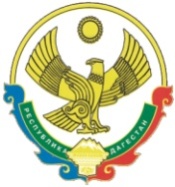 РЕСПУБЛИКА  ДАГЕСТАНСОБРАНИЕ   ДЕПУТАТОВГОРОДСКОГО ОКРУГА «ГОРОД КАСПИЙСК»368300, РД, г. Каспийск, ул. Орджоникидзе, 12, тел. 8 (246) 5-12-88, факс 8 (246) 5-12-88  сайт: kasp.info@yandex.ru.						       30 ноября 2018 г. РЕШЕНИЕ №17431-ой очередной сессии Собраниядепутатов городского округа «город Каспийск»шестого созыва    В соответствии со статьей 40 Устава городского округа «город Каспийск»,  Собрание депутатов городского округа «город Каспийск»	                    РЕШАЕТ:1. Утвердить:1.1.  Структуру Администрации городского округа «город Каспийск» в новой редакции согласно приложения № 1. 1.2.  Структуру Собрания депутатов городского округа «город Каспийск» согласно приложения № 2.2. Признать утратившим силу Решение Собрания депутатов городского округа «город Каспийск» № 141 от  24  мая  2018  года «О внесении изменений в структуру Администрации городского округа «город Каспийск».3. Настоящее Решение опубликовать в газете «Трудовой Каспийск» и разместить на официальном сайте администрации городского округа «город Каспийск».4. Настоящее Решение вступает в силу с 1 января 2019 года.Глава городского округа «город Каспийск»                                                                              М.С. Абдулаев                                                                                                Председатель Собрания депутатов	городского округа «город Каспийск»                                            А.Д. Джаватов  Приложение № 1	        к  Решению Собрания депутатов                                                                                          городского округа «город Каспийск»                                                                                         № 174  от  « 30 »  ноября 2018  года		Структура Администрации городского округа «город Каспийск»Приложение № 2	        к  Решению Собрания депутатов                                                                                          городского округа «город Каспийск»                                                                                         № 174  от  « 30 »  ноября 2018  годаСтруктура Аппарата Собрания депутатовгородского округа «город Каспийск»«Об утверждении структуры Администрации и Собрания депутатов городского округа «город  Каспийск»№ п\пНаименование должностиКоличество единиц1231.Администрация ГО «город Каспийск»Глава городского округа 1Первый заместитель главы администрации городского округа1Заместитель главы администрации городского округа4Руководитель Аппарата Администрации городского округа 1Заместитель руководителя  Аппарата Администрации 1Помощник Главы Администрации городского округа2Советник Главы Администрации городского округа1Итого:111.1                                    Аппарат Администрации- главный специалист по работе с обращениями граждан1- ведущий специалист по делопроизводству1- ведущий специалист – зав. приемной1- главный специалист по кадрам1- главный специалист по регистрации граждан 	1- ведущий специалист по хозяйственной части1- главный специалист архив1- ведущий специалист 1Итого:   81.2Организационно – проектное управление по экономике и инвестиционной политике: - начальник управления 1Отдел экономики и прогноза:- начальник отдела 1- главный специалист2Отдел межведомственного взаимодействия и информации- начальник отдела1- главный специалист межведомственного взаимодействия и информации:1- ведущий специалист межведомственного взаимодействия и информации:2Итого:81.3Отдел муниципальных закупок и торговли: - начальник отдела1- главный специалист2- ведущий специалист1Итого:41.4Юридический отдел:- начальник отдела1- главный специалист2- ведущий специалист1Итого:41.5Комиссии администрации городского округа:- секретарь комиссии по делам несовершеннолетних1- заместитель Председателя административной комиссии1- секретарь административной комиссии1Итого:31.6Отдел по строительству и архитектуре:- начальник отдела1- главный специалист2- ведущий специалист3Итого:61.7Отдел по архитектурно-земельному контролю:- начальник отдела 1- ведущий специалист 2Итого:31.8Орган опеки и попечительства:- главный специалист1- ведущий специалист по вопросам опеки и попечительства несовершеннолетних2Итого:31.9Отдел по делам культуры, молодежной политики, туризма, физкультуры и спорта: - начальника отдела 1- заместитель начальника отдела1- главный специалист по вопросам культуры1- ведущий специалист по молодежной политике2Итого:51.10Аппарат АТК- начальник аппарата1- главный специалист по вопросам общественной безопасности1- ведущий специалист по вопросам антитеррористической защищенности1Итого:3                                Специалисты:- главный специалист по мобилизационной работе1- ведущий специалист по вопросам жилья2Итого:31.11Технический и обслуживающий персонал:- водители служебного транспорта2Итого:2Всего по администрации:632.Финансовое управление Администрации ГО «город Каспийск»: - начальник управления 1- заместитель начальника1- начальник отдела1- главный специалист4- ведущий специалист3Итого:103.Управление имущественных отношений Администрации ГО «город Каспийск»- начальник управления1- заместитель начальника1- главный специалист4- ведущий специалист4Итого:104.Управление записи актов гражданского состояния Администрации ГО «город Каспийск»- начальник управления1- главный специалист2- ведущий специалист4- технический персонал1Итого:8ВСЕГО:911.Аппарат Собрания депутатов городского округа- заместитель Председателя Собрания депутатов1- главный специалист1Итого:2